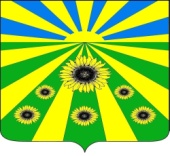 ПОСТАНОВЛЕНИЕАДМИНИСТРАЦИИ РАССВЕТОВСКОГО СЕЛЬСКОГО ПОСЕЛЕНИЯ СТАРОМИНСКОГО РАЙОНАот 18.01.2022                                                                                              № 05п. РассветО внесении изменений в постановление администрации Рассветовского сельского поселения Староминского района от 18 февраля 2021 года № 15«О комиссии по соблюдению требований к служебному поведению муниципальных служащих и урегулированию конфликта интересов»В связи с изменение кадрового состава в администрации Рассветовского сельского поселения Староминского района, в соответствие с Федеральным законом от 25 декабря 2008 года  № 273-ФЗ «О противодействии коррупции», пунктом 8 Указа Президента Российской Федерации от 01 июля 2010 года № 821 «О комиссиях по соблюдению требований к служебному поведению федеральных государственных служащих и урегулированию конфликта интересов», постановлением администрации Рассветовского сельского поселения Староминского района от 25.05.2016 № 92 «Об утверждении Положения о комиссии по соблюдению требований к служебному поведению муниципальных служащих и урегулированию конфликта интересов», руководствуясь статьей 31 Устава Рассветовского сельского поселения Староминского района, п о с т а н о в л я ю: 1. Внести в приложение к постановлению администрации Рассветовского сельского поселения Староминского района от 18 февраля 2021 года № 15«О комиссии по соблюдению требований к служебному поведению муниципальных служащих и урегулированию конфликта интересов» изменения, изложив его в новой редакции.2. Ведущему специалисту администрации Рассветовского сельского поселения (Бреева) обнародовать настоящее постановление в установленных местах и разместить его на официальном сайте администрации Рассветовского сельского поселения Староминского района в сети Интернет.3. Контроль за выполнением настоящего постановления оставляю за ведущим специалистом администрации Рассветовского сельского поселения Староминского района  (Бреевой Л.В.)4. Постановление вступает в силу после его официального обнародования. Глава Рассветовского сельского поселенияСтароминского района                                                                     А.В. ДемченкоПРИЛОЖЕНИЕк постановлению администрацииРассветовскогосельского поселенияСтароминского районаот 18.01.2022 года № 05«ПРИЛОЖЕНИЕУТВЕРЖДЕНпостановлением администрацииРассветовского сельского поселенияСтароминского районаот 18 февраля 2021 года № 15(в редакции постановления администрацииРассветовского сельского поселенияСтароминского районаот 18.01.2022 года № 05)СОСТАВкомиссии по соблюдению требований к служебному поведению муниципальных служащих и урегулированию конфликта интересовВедущий специалист администрации Рассветовского сельского поселенияСтароминского района                                                                           Л.В.БрееваЛИСТ СОГЛАСОВАНИЯпостановления администрации Рассветовского сельского поселения Староминского района от __________№_____ О внесении изменений в постановление администрации Рассветовского сельского поселения Староминского района от 18 февраля 2021 года № 15«О комиссии по соблюдению требований к служебному поведению муниципальных служащих и урегулированию конфликта интересов»Проект подготовлен:специалист 1 категории администрацииРассветовского сельского поселенияСтароминского района                                                                         Л. В. Бреева                                                                                                     «__»________2022Проект согласован:Ведущий специалист администрацииРассветовского сельского поселенияСтароминского района                                                                       А.Г. Фесенко                                                                                                     «__»________2022Проект согласован:Ведущий специалист администрацииРассветовского сельского поселенияСтароминского района                                                                   Е.Н. Коркишко                                                                                                     «__»________2022Проект согласован:специалист 1 категорииадминистрации Рассветовского сельскогопоселения Староминского района                                                    С.Н. Губань                                                                                                     «__»________2022ДемченкоАлександр Викторович- глава Рассветовского сельского поселения Староминского района, председатель комиссии;Бреева ЛарисаВладимировна - ведущий специалист администрации Рассветовского сельского поселения Староминского района, секретарь комиссии;Члены комиссииФесенко Алексей Григорьевич-ведущий специалист администрации Рассветовского сельского поселения Староминского района (юрист)Коркишко Елена Николаевна-ведущий специалист администрации Рассветовского сельского поселения Староминского района председатель профсоюзного комитетаГубаньСветлана Николаевна- ведущий специалист 1 категории администрации Рассветовского сельского поселения Староминского районаАлабердов Роман Алибиевич- депутат Совета Рассветовского сельского поселения Староминского районаСеменова Оксана Николаевна- депутат Совета Рассветовского сельского поселения Староминского района